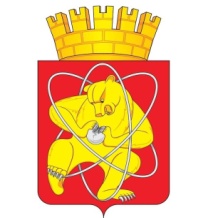 Городской округ «Закрытое административно – территориальное образование Железногорск Красноярского края»АДМИНИСТРАЦИЯ ЗАТО г. ЖЕЛЕЗНОГОРСКПОСТАНОВЛЕНИЕ 17.02.2023                                                                                                                                            № 295г. ЖелезногорскО внесении изменений в постановление Администрации ЗАТО                             г. Железногорск от 21.01.2022 № 73 «Об обеспечении свободного проезда и установки пожарной и специальной техники возле жилых домов и иных объектов на территории ЗАТО Железногорск Красноярского края» В соответствии с Федеральным законом от 21.12.1994 № 69-ФЗ «О пожарной безопасности», Федеральным законом от 06.10.2003 № 131-ФЗ «Об общих принципах организации местного самоуправления в Российской Федерации», Федеральным законом от 22.07.2008 № 123-ФЗ «Технический регламент о требованиях пожарной безопасности», Постановлением Правительства Российской Федерации от 16.09.2020 № 1479 «Об утверждении Правил противопожарного режима в Российской Федерации», в целях обеспечения свободного проезда пожарной техники к месту пожара на территории ЗАТО Железногорск Красноярского края, ПОСТАНОВЛЯЮ:1. Внести следующие изменения в постановление Администрации ЗАТО г. Железногорск от 21.01.2022 № 73 «Об обеспечении свободного проезда и установки пожарной и специальной техники возле жилых домов и иных объектов на территории ЗАТО Железногорск Красноярского края»:1.1. После пункта 1.5. дополнить пунктом 1.6. следующего содержания:«1.6. При наличии установленного устройства регулирования въезда, обеспечить беспрепятственный проезд на территорию, прилегающую к жилым домам, общественным зданиям, учреждениям, предприятиям, пожарной и специальной техники.».2. Управлению внутреннего контроля Администрации ЗАТО                             г. Железногорск (В.Г. Винокурова) довести настоящее постановление до сведения населения через газету «Город и горожане».3. Отделу общественных связей Администрации ЗАТО г. Железногорск (И.С. Архипова) разместить настоящее постановление на официальном сайте Администрации ЗАТО г. Железногорск в информационно-телекоммуникационной сети «Интернет».4. Контроль над исполнением настоящего постановления оставляю за собой.5. Настоящее постановление вступает в силу после его официального опубликования.Глава ЗАТО г. Железногорск                                                              И.Г. Куксин